ПОСТАНОВЛЕНИЕАДМИНИСТРАЦИИ САРАКТАШСКОГО РАЙОНА_________________________________________________________________________________________________________06.04.2021		       п. Саракташ           		                  № 257 -п          В соответствии с частью 2.1 статьи 36 Федерального закона от 06.10.2003 № 131-ФЗ «Об общих принципах организации местного самоуправления в Российской Федерации», решением Совета депутатов муниципального образования Каировский сельсовет Саракташского района четвертого созыва от 29 марта 2021 года № 30 «О назначении конкурса по отбору кандидатур на должность главы муниципального образования Каировский сельсовет Саракташского района Оренбургской области»:          1. Назначить в состав конкурсной комиссии по отбору кандидатур на должность главы муниципального образования Каировский сельсовет Саракташского района Оренбургской области:           Грачева Владимира Петровича, заместителя главы администрации района-начальника управления сельского хозяйства;           Старостину Евгению Владимировну, начальника финансового отдела администрации района;            Курносова Александра Борисовича, депутата Совета депутатов Саракташского района по избирательному округу № 4, председателя СПК «Петровский» (по согласованию);            Хохлову Ольгу Александровну, заведующую филиалом ГКУ «Центр социальной поддержки населения» в Саракташском районе (по согласованию).         2. Настоящее постановление вступает в силу со дня его подписания, подлежит размещению на официальных сайтах Саракташского района и Каировского сельсовета Саракташского района.         3. Контроль за исполнением настоящего постановления возложить на заместителя главы администрации – руководителя аппарата администрации района Р.М.Бакирова.Глава района                                                                                             А.М.ТарасовРазослано: Бакирову Р.М., членам конкурсной комиссии, администрации Каировского сельсовета, прокуратуре района, организационному отделу администрации района, официальные сайты администраций Саракташского района и Каировского сельсовета, в дело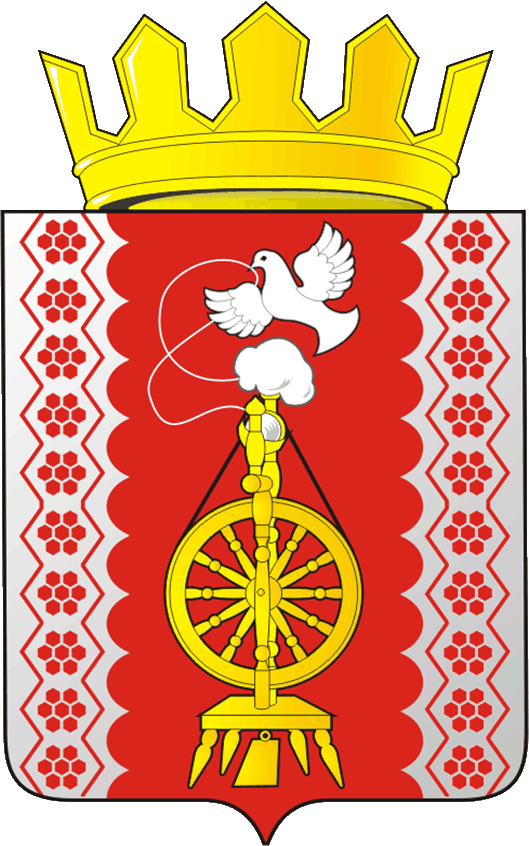 О назначении членов конкурсной комиссии по отбору кандидатур на должность главы муниципального образования Каировский сельсовет Саракташского района Оренбургской области